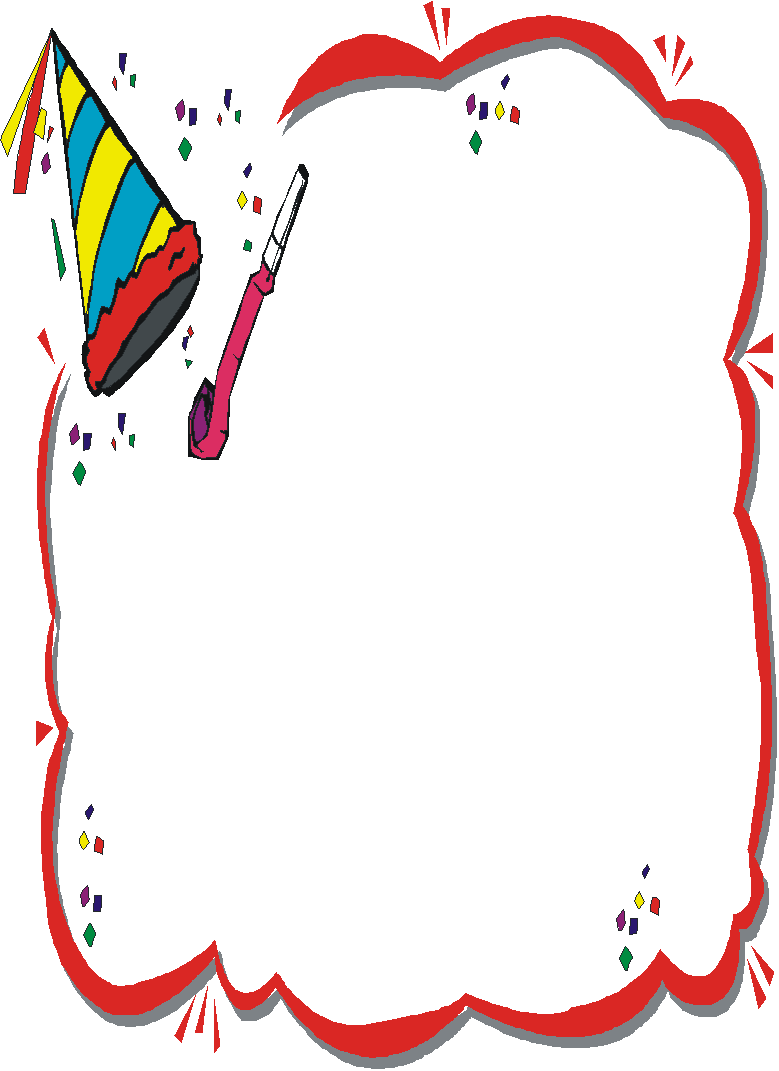 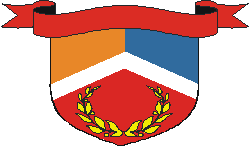 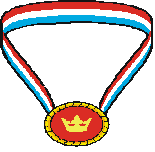 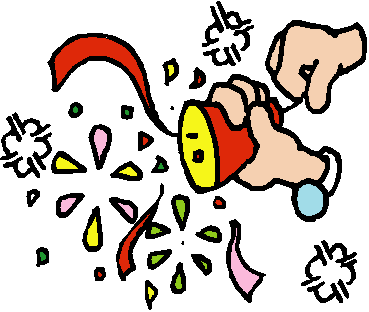  賀105學年度吉安鄉語文競賽成績優異！ 賀105學年度吉安鄉語文競賽成績優異！ 賀105學年度吉安鄉語文競賽成績優異！項目姓名名次太魯閣語朗讀吳家琪第1名阿美語朗謮(南勢)陳安婷第2名阿美語朗謮(南勢)曾允貞第4名作文謝竹庭第4名